                                                                                                                   ПРОЕКТ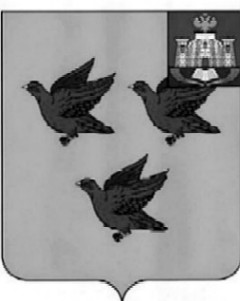 РОССИЙСКАЯ ФЕДЕРАЦИЯОРЛОВСКАЯ ОБЛАСТЬАДМИНИСТРАЦИЯ ГОРОДА ЛИВНЫПОСТАНОВЛЕНИЕ____________________                                                                           № ______            г. ЛивныО выявлении правообладателя ранееучтенного объекта недвижимостиВ  соответствии  со статьей 69.1 Федерального закона от 13 июля 2015 года №218-ФЗ «О государственной регистрации недвижимости» администрация города Ливны постановляет:1. В отношении жилого дома  с кадастровым номером 57:26:0010110:297, расположенного по адресу: Орловская область, г.Ливны, ул.2-я Черкасская, д.36, в качестве его правообладателя, владеющего данным объектом недвижимости на праве собственности, выявлен Михальчук Василий Иванович, ………….г.р., место рождения: д.Выдерта Камень-Каширского района Волынской области, паспорт гражданина Российской Федерации серия ……..  №………..  выдан Ливенским ОВД Орловской области  15 января 2003 года, код подразделения 572-014, СНИЛС …………., зарегистрированный по адресу: Российская Федерация, Орловская область, г.Ливны, ул.2-я Черкасская, д.36.2. Право собственности Михальчука Василия Ивановича на указанный в пункте 1 настоящего постановления объект недвижимости подтверждается свидетельством о праве на наследство от 6 августа 1994 г.3. Указанный в пункте 1 настоящего постановления объект недвижимости не прекратил существование, что подтверждается актом осмотра от 5 декабря 2022 года № 901 (прилагается).4. Отделу архитектуры и градостроительства администрации города Ливны внести необходимые изменения в сведения ЕГРН.5. Контроль за исполнением настоящего постановления возложить на  начальника отдела архитектуры и градостроительства администрации города.Глава города                                                                                     С.А. Трубицин